EDITAL 001/2022 – REMOÇÃO PARA OS PROFISSIONAIS DO MAGISTÉRIO PÚBLICO MUNICIPALCLASSIFICAÇÃO FINAL DOS INSCRITOSIpira, 24 de novembro de 2022_____________________________Ivan Kohler SchulteServidorLotação/Quantidade de HorasEscola removidaSituaçãoSandra Dani Ravanelli20h – Professor de Anos IniciaisEBM Hedi Klein MatzenbacherHomologadoCristian Marcos Pooter28h – professor de Educação Física – ensino fundamentalEBM Hedi Klein MatzenbacherHomologadoGabriel Fernando Koch 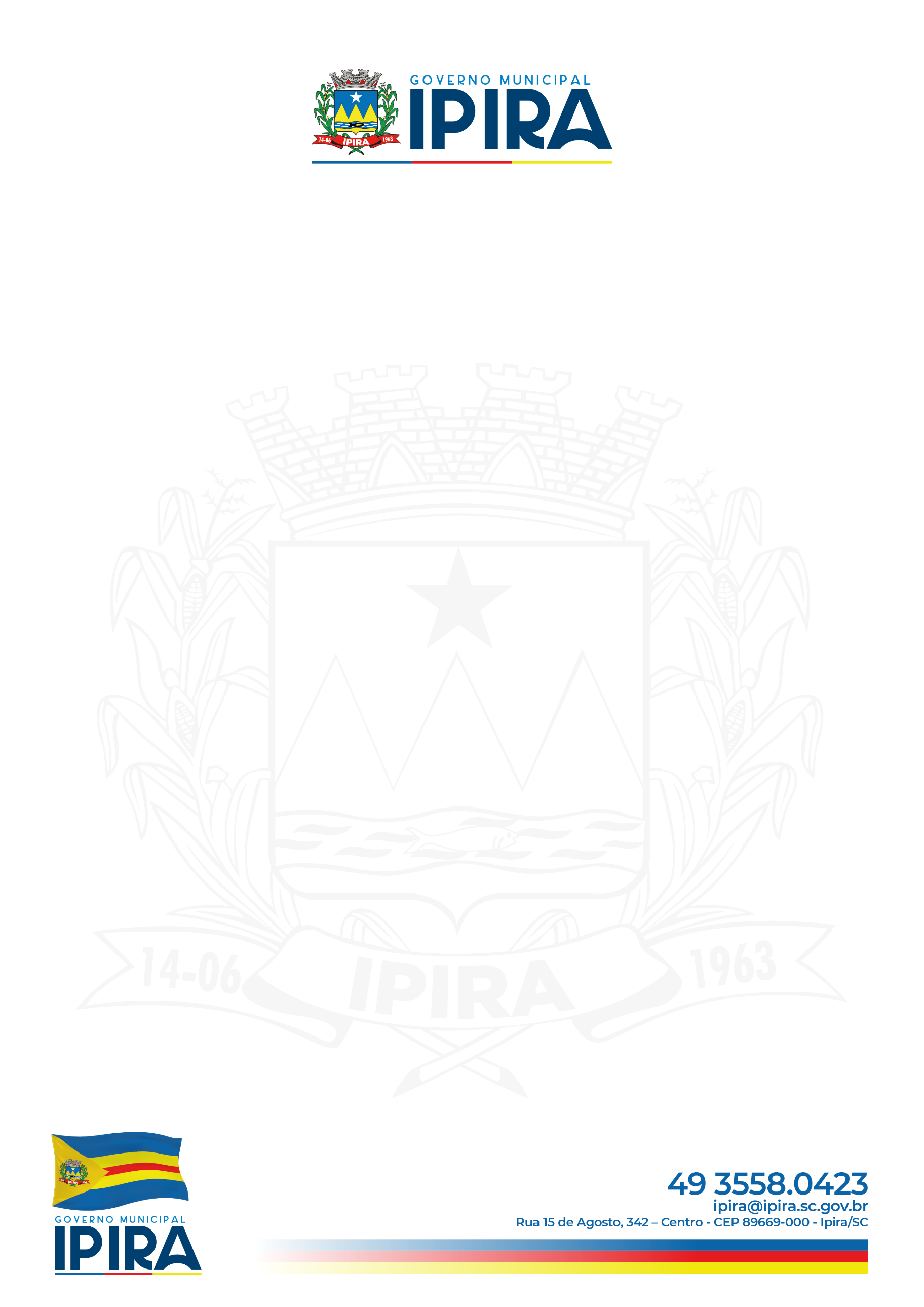 40h – professor de Educação Física – ensino fundamentalEBM Hedi Klein MatzenbacherHomologadoFátima Machado Raizer20h – Educação infantilEscola Infantil Risco e RabiscoHomologado